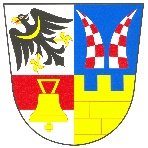 Obec BašťZastupitelstvo obce BašťZápis z 5. zasedání Zastupitelstva obce Bašťkonaného dne 4. 4. 2019, od 19:00 hodin, Za Vilou 204, Bašť.Zahájení zasedání zastupitelstvaZasedání Zastupitelstva obce Bašť (dále též jako „zastupitelstvo“) bylo zahájeno v 19:02 hodin 1. místostarostkou obce MgA. Kristinou Přecechtělovou (dále jako „předsedající“). Předsedající zasedání konstatovala, že zasedání bylo řádně svoláno v souladu s § 92 odst. 1 zákona č. 128/2000 Sb., o obcích (obecní zřízení), v platném znění. Informace podle § 93 odst. 1 zákona o obcích byla na úřední desce Obecního úřadu Bašť zveřejněna v souladu se zákonem po dobu nejméně 7 dní, a to od 28.3. do 5.4. 2019. Současně byla zveřejněna na „elektronické úřední desce“. Předsedající dále z prezenční listiny přítomných členů zastupitelstva (příloha č. 1 zápisu) konstatovala, že přítomno je šest členů zastupitelstva (z celkového počtu všech devíti členů zastupitelstva) takže zastupitelstvo je usnášeníschopné (§ 92 odst. 3 zákona o obcích). Z účasti se dopředu omluvili Ing. Ivana Cucová, MBA; Michalea Mišnerová a Zdeněk Šenkeřík.Předsedající konstatovala, že zápis z předchozího zasedání byl ověřen, k nahlédnutí bude v tištěné podobě na obecním úřadě a v elektronické podobě na webových stránkách obce. Ke zveřejněnému zápisu nebyla vznesena z řad zastupitelů žádná námitka.Určení ověřovatelů a zapisovatele:Předsedající určila ověřovateli zápisu Václava Žihlu a Martina Svitáka, zapisovatelem Mgr. Vítězslava Kalibu, MPA. K návrhu nebyly vzneseny žádné připomínky.  Schválení programu:Předsedající seznámila přítomné s návrhem programu, který byl v souladu s pozvánkou předanou členům zastupitelstva a v souladu s informací zveřejněnou na úřední desce. Předsedající navrhla změnu programu spočívající ve vyřazení všech bodů programu od bodu programu č. 3. včetně a navrhla doplnění programu o nové body: bod 3. Rezignace Ing. Ivy Cucové, MBA na funkci starostky obce Bašť;  bod 4. Volba starosty/starostky obce Bašť; bod 5. Různé. Současně předsedající doplnila, že další jednání Zastupitelstva bude svoláno na 16.4.2019.Předsedající dala hlasovat o programu, jak je uvedeno v návrhu usnesení. Návrh usnesení: Zastupitelstvo obce Bašť schvaluje následující program zasedání:Určení zapisovatele a ověřovatelů zápisu (§95 odst. 1 zákona o obcích)Schválení programuRezignace Ing. Ivy Cucové, MBA na funkci starostky obce BašťVolba starosty obce/starostky obce Bašť RůznéVýsledek hlasování: Pro: 6 Proti: …  Zdrželi se: …  Usnesení č. 1/005 bylo schváleno/nebylo schváleno.Rezignace Ing. Ivy Cucové, MBA na funkci starostky obce BašťPředsedající informovala členy Zastupitelstva obce Bašť o rezignaci Ing. Ivy Cucové na funkci starostky obce Bašť, a to ke dni 2.4.2019. Rezignace byla doručena Úřadu obce Bašť 1.4.2019.Informace je Zastupitelstvu obce Bašť předkládána na vědomí. K tomuto bodu nebylo přijímáno usneseníVolba starosty/starostky obce BašťPředsedající navrhla, aby novým starostou byl zvolen dosavadní místostarosta Mgr. Vítězslav Kaliba, MPA, poté vyzvala Mgr. Kalibu, aby sdělil, zda nominaci přijímá.Mgr. Kaliba nominaci na starostu obce přijal a doplnil, že pokud bude zvolen, bude považovat tento akt za současné odvolání z funkce místostarosty.Předsedající následně vyzvala přítomné členy Zastupitelstva, aby v rámci rozpravy případně nominovali dalšího kandidáta na funkci starosty či starostky obce Bašť a zahájila rozpravu. Do rozpravy se nikdo nepřihlásil.Další návrh nebyl přednesenNávrh usnesení: Zastupitelstvo obce Bašť Odvolává Mgr. Vítězslava Kalibu, MPA z funkce místostarosty obce Bašť ke dni 4.4.2019Volí starostou obce Bašť Mgr. Vítězslava Kalibu, MPA k datu 5.4.2019Výsledek hlasování: Pro: 6   Proti: …  Zdrželi se: …  Usnesení č. 2/005 bylo schváleno/nebylo schválenoStarostou obce Bašť byl k datu 5.4.2019 zvolen Mgr. Vítězslav Kaliba, MPA.Předsedající předala řízení jednání Zastupitelstva nově zvolenému starostovi Mgr. Kalibovi, který poděkoval za důvěru projevenou zvolením do funkce.RůznéPředsedající připomněl, že příští jednání Zastupitelstva bude svoláno na 16.4.2019 a vyzval přítomné občany, aby sledovali stránky a obce a úřední desku, kde budou zveřejněny další náležitosti (program, místo, čas zahájení).Následně se předsedající zeptal členů zastupitelstva, zda mají náměty či podněty do bodu Různé. Do rozpravy se nikdo nepřihlásil, a proto vyzval přítomné občany obce, aby přednesli své otázky na Zastupitelstvo či jednotlivé zastupitele.Na dotaz předsedající upřesnil, že funkce starosty bude i nadále vykonávána jako uvolněná a funkce místostarosty bude do dalšího rozhodnutí Zastupitelstva neobsazena.Do diskuse se zapojila řada občanů. Společným tématem celé diskuse byla rezignace Ing. Ivy Cucové, MBA a obsah dopisu, který jako odůvodnění své rezignace doručila některým občanům obce do poštovních schránek. Předsedající konstatoval, že většina členů Zastupitelstva nezná oficiálně důvody rezignace, neboť je Ing. Cucová členům Zastupitelstva nesdělila. Těžko tak zastupitele mohou odpovídat na dotazy, co bylo důvodem rezignace. To je otázka spíše na samotnou Ing. Cucovou. (Nutno zdůraznit, že zákon o obcích uvedení důvodů pro rezignaci nijak neupravuje)Jednotlivý zastupitelé reagovali a odpovídali na vznesené připomínky či dotazy.Následně poděkoval všem přítomným za jednání a jednání ukončil. Diskuse je zachycena na zvukovém záznamu.Po ukončení diskuse předsedající poděkoval všem přítomným členům zastupitelstva a občanům za účast, za jednání a za diskusi.Jednání bylo ukončeno ve 20:25.Přílohy zápisu:Prezenční listinaInformace o svolání zasedání zastupitelstva obceZapisovatel:	Mgr. Vítězslav Kaliba, MPA		……………………….
Ověřili:	Václav Žihla				……………………….  Martin Sviták				……………………….Starosta:	Mgr. Vítězslav Kaliba, MPA		……………………….